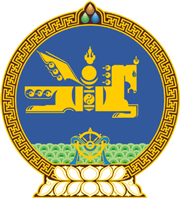 МОНГОЛ УЛСЫН ХУУЛЬ2022 оны 11 сарын 11 өдөр                                                                  Төрийн ордон, Улаанбаатар хот     НЭМЭГДСЭН ӨРТГИЙН АЛБАН     ТАТВАРААС ЧӨЛӨӨЛӨХ ТУХАЙ	1 дүгээр зүйл.24 болон түүнээс дээш суудалтай, 45 болон түүнээс дээш зорчигчийн багтаамжтай, нийтийн зорчигч тээврийн үйлчилгээний зориулалт бүхий шинэ автобусыг импортын барааны нэмэгдсэн өртгийн албан татвараас чөлөөлсүгэй.	2 дугаар зүйл.Энэ хуулийн 1 дүгээр зүйлд заасан нэмэгдсэн өртгийн албан татвараас чөлөөлөх барааны жагсаалтыг “Барааг тодорхойлох, кодлох уялдуулсан систем /БТКУС/”-ийн ангиллын дагуу Монгол Улсын Засгийн газар батална.3 дугаар зүйл.Энэ хуулийг 2024 оны 12 дугаар сарын 31-ний өдрийг хүртэлх хугацаанд дагаж мөрдөнө.МОНГОЛ УЛСЫН 	ИХ ХУРЛЫН ДАРГА 				Г.ЗАНДАНШАТАР